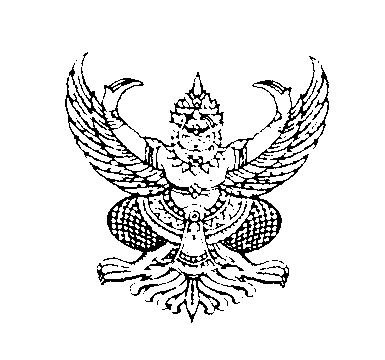 ประกาศเทศบาลตำบลห้วยยอดเรื่อง   เปิดเผยราคากลางโครงการจัดซื้อชุดอุปกรณ์สนามเด็กเล่น จำนวน 5 รายการ…………………………………………………………………………		ด้วยเทศบาลตำบลห้วยยอด จะดำเนินการจัดซื้อชุดอุปกรณ์สนามเด็กเล่น จำนวน 5 รายการเพื่อให้การปฏิบัติถูกต้องตามระเบียบกระทรวงมหาดไทยว่าด้วยการพัสดุของหน่วยการบริหารราชการส่วนท้องถิ่น พ.ศ.2535 และที่แก้ไขเพิ่มเติม และหนังสือสำนักงาน ป.ป.ช.ด่วนที่สุดที่ ปช.0001.26/ว.0027  ลงวันที่  19  กันยายน  2556 จึงขอเปิดเผยราคากลางโครงการจัดซื้อชุดอุปกรณ์สนามเด็กเล่น เป็นเงิน 297,500.- บาท (สองแสนเก้าหมื่นเจ็ดพันห้าร้อยบาทถ้วน) รายละเอียดตามเอกสารแนบท้ายประกาศนี้ 		จึงประกาศมาให้ทราบโดยทั่วกัน			ประกาศ  ณ วันที่  17เดือนสิงหาคม  พ.ศ. 2560(นายธวัชชัย  วรพงศ์พัฒน์)ตำแหน่ง  นายกเทศมนตรีตำบลห้วยยอดตารางแสดงวงเงินงบประมาณที่ได้รับจัดสรรและราคากลาง(ราคาอ้างอิง)ในการจัดซื้อจัดจ้างที่มิใช่งานก่อสร้าง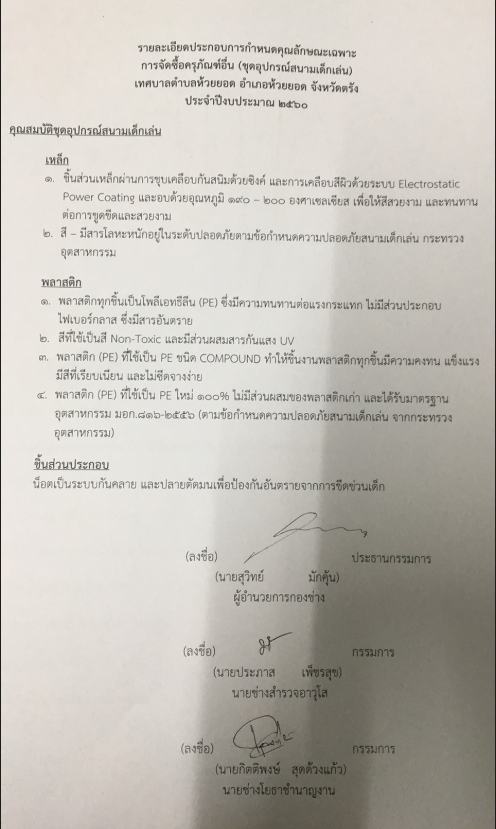 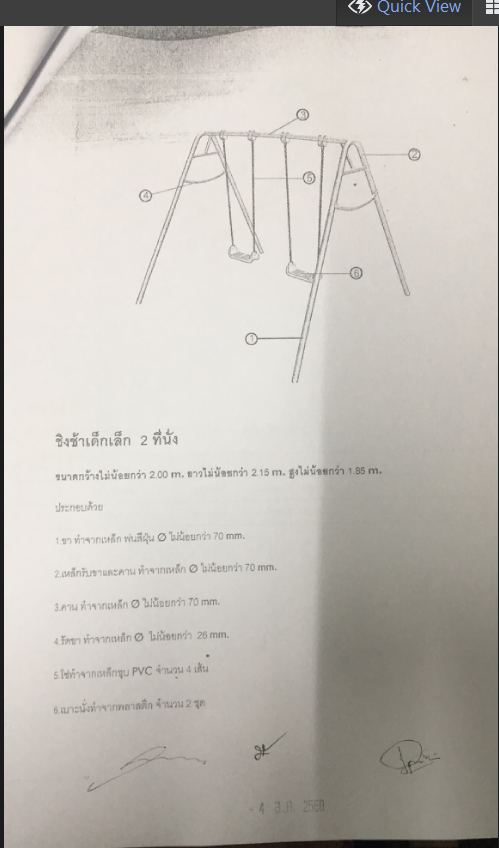 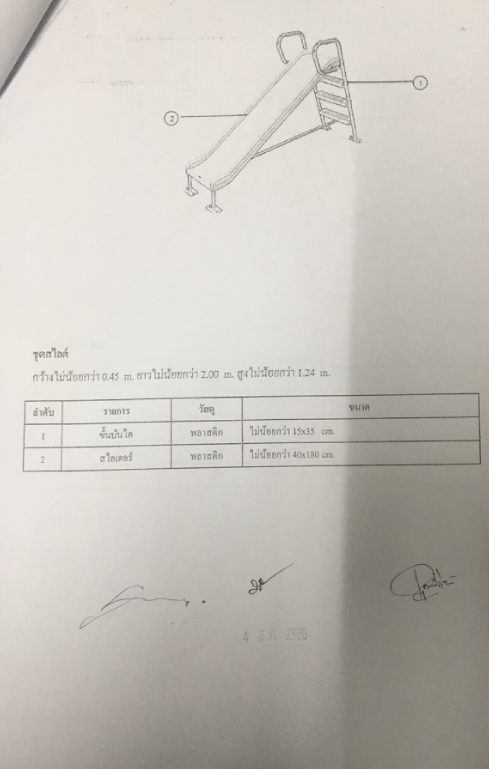 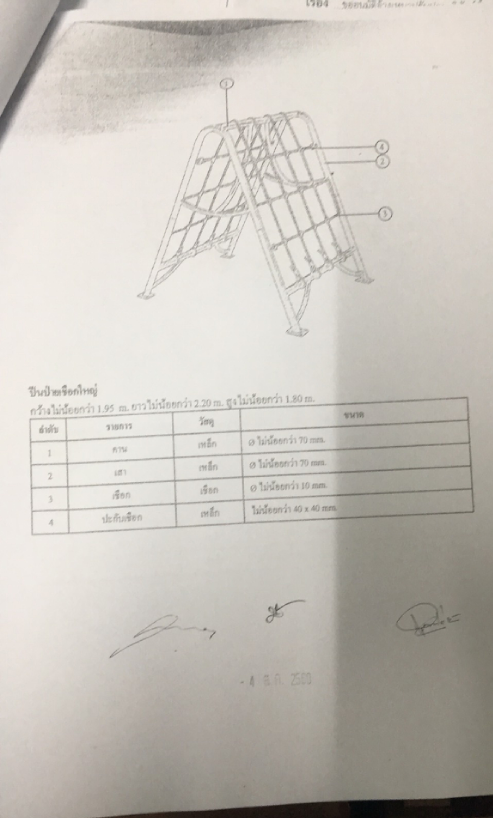 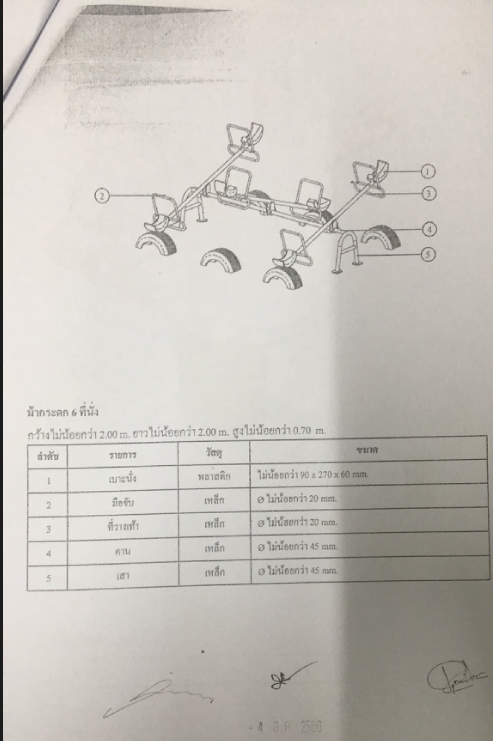 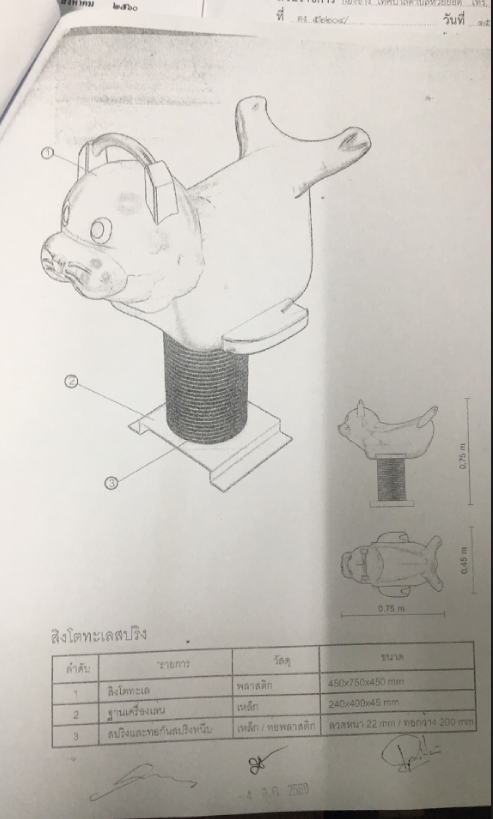 ชื่อโครงการ  จัดซื้อชุดอุปกรณ์สนามเด็กเล่น     หน่วยงานเจ้าของโครงการ เทศบาลตำบลห้วยยอด           2. วงเงินงบประมาณที่ได้รับจัดสรร300,000.- บาท           3. วันที่กำหนดราคากลาง (ราคาอ้างอิง)15สิงหาคม  2560     เป็นเงิน297,500.- บาท (สองแสนเก้าหมื่นเจ็ดพันห้าร้อยบาทถ้วน) ราคา/หน่วย(ถ้ามี)-           4. แหล่งที่มาของราคากลาง (ราคาอ้างอิง)4.1บริษัทไทม์ ทูเพลย์ จำกัด เป็นเงิน 298,500 บาท    4.2 บริษัท อินนิ่ง จำกัดเป็นเงิน 299,000 บาท    4.3 บริษัท จีเนียสคิดส์ จำกัด เป็นเงิน 294,500 บาท    4.4 ราคาที่เทศบาลเคยซื้อครั้งหลังสุด เป็นเงิน 297,000 บาท5. รายชื่อเจ้าหน้าที่ผู้กำหนดราคากลาง (ราคาอ้างอิง) ทุกคน               5.1 นายสุวิทย์  มักคุ้น               5.2 นายประภาส  เพ็ชรสุข               5.3นายกิตติพงษ์  สุดด้วงแก้ว